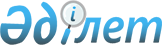 О ставках платы за пользование водными ресурсами из поверхностных источников Восточно-Казахстанской областиРешение Восточно-Казахстанского областного маслихата от 21 декабря 2009 года № 17/225-IV. Зарегистрировано Департаментом юстиции Восточно-Казахстанской области 22 января 2010 года № 2523
      Сноска. Заголовок в редакции решения Восточно-Казахстанского областного маслихата от 11.10.2023 № 7/56-VIII (вводится в действие по истечении десяти календарных дней после дня его первого официального опубликования).
      "В соответствии со статьей 569 Кодекса Республики Казахстан от 25 декабря 2017 года "О налогах и других обязательных платежах в бюджет" (Налоговый Кодекс), статьей 38 Водного кодекса Республики Казахстан от 9 июля 2003 года, пунктом 5 статьи 6 Закона Республики Казахстан от 23 января 2001 года "О местном государственном управлении и самоуправлении в Республике Казахстан", приказом и.о. Министра сельского хозяйства Республики Казахстан от 14 апреля 2009 года № 223 "Об утверждении методики расчета платы за пользование водными  ресурсами поверхностных источников" (зарегистрировано в Реестре государственной регистрации нормативных правовых актов за № 5675) Восточно-Казахстанский областной маслихат РЕШИЛ:
      Сноска. Преамбула - в редакции решения Восточно-Казахстанского областного маслихата от 12.04.2018 № 19/216-VI (вводится в действие по истечении десяти календарных дней после дня его первого официального опубликования).
      1. Утвердить ставки платы за пользование водными ресурсами поверхностных источников Восточно-Казахстанской области согласно приложению.
      Сноска. Пункт 1 изложен в новой редакции на казахском языке, текст на русском языке не меняется решением Восточно-Казахстанского областного маслихата от 05.10.2016 № 6/58-VI (вводится в действие по истечении десяти календарных дней после дня его первого официального опубликования).
      2. Признать утратившим силу решение Восточно-Казахстанского областного маслихата "О ставках платы за пользование водными ресурсами поверхностных источников Восточно-Казахстанской области" от 31 мая 2005 года № 11/158-III (зарегистрировано в Реестре государственной регистрации нормативных правовых актов за № 2378, опубликовано в газетах "Дидар" от 21 июня 2005 года № 61, "Рудный Алтай" от 23 июня 2005 года № 94).
      3. Настоящее решение вводится в действие по истечении десяти календарных дней после дня его первого официального опубликования. Ставки платы за пользование водными ресурсами из поверхностных источников Восточно-Казахстанской области
      Сноска. Приложение в редакции решения Восточно-Казахстанского областного маслихата от 11.10.2023 № 7/56-VIII (вводится в действие по истечении десяти календарных дней после дня его первого официального опубликования).
					© 2012. РГП на ПХВ «Институт законодательства и правовой информации Республики Казахстан» Министерства юстиции Республики Казахстан
				
      Председатель сессии

Б. Адианов

      Секретарь Восточно-Казахстанского

      областного маслихата

В. Ахаев
Приложение к решению 
Восточно-Казахстанского 
областного маслихата 
от "21" декабря 2009 года 
№ 17/225-IV
    №
Вид специального водопользования
Единица измерения
Ставки платы, тенге
1
2
3
4
бассейн реки Иртыш
бассейн реки Иртыш
бассейн реки Иртыш
бассейн реки Иртыш
1
Жилищно-эксплуатационные и коммунальные услуги
тенге/1000 кубических метров
169,4
2
Промышленность включая теплоэнергетику
тенге/1000 кубических метров
486,8
3
Сельское хозяйство
тенге/1000 кубических метров
137,1
4
Прудовые хозяйства, осуществляющие забор из водных источников
тенге/1000 кубических метров
137,1
5
Гидроэнергетика
тенге/1000 киловатт-час
51,1
6
Водный транспорт
тенге/1000 тонна-километр
18,9